ДЕПАРТАМЕНТ ОБРАЗОВАНИЯАДМИНИСТРАЦИИ ГОРОДА ЕКАТЕРИНБУРГАГОРОДСКОЙ КОНКУРС «ВОСПИТАТЬ ЧЕЛОВЕКА»Категория I. Номинация «Воспитание в образовательном процессе (урок/занятие)»ПАСПОРТ ВОСПИТАТЕЛЬНОЙ ПРАКТИКИ«Эстетическое воспитание младших дошкольниковсредствами нетрадиционных техник рисования»Автор воспитательной практики: воспитательМБДОУ детский сад № 277Бебко Светлана Вячеславовнаг. Екатеринбург2022«Эстетическое воспитание младших дошкольниковсредствами нетрадиционных техник рисования».Актуальность темы.Искусство рисования - это удивительный процесс, с одной стороны, творческий, с другой – познавательный. Он позволяет развить наблюдательность, воображение, фантазию, координацию руки и глаза, кроме того, приобрести особое видение мира и утонченность восприятия.С самого рождения ребенок непрерывно стремится познать мир. Всё, чем он занимается: двигается, общается, играет или ест, он делает это по-своему, творчески. Творчество является неотъемлемой частью его жизни. Ребёнок ищет каждый раз свой, индивидуальный способ получения информации и самовыражения. Рисование помогает ему в этом. Проблема творчества в истории педагогики всегда была одной из актуальных. Творческие личности нужны во все времена. В процессе творчества ребёнок развивается интеллектуально и эмоционально, определяет своё отношение к жизни и своё место в ней, приобретает опыт коллективного взаимодействия, совершенствует навыки работы с различными инструментами и материалами. Современное общество диктует потребность в воспитании творческих людей, имеющих нестандартный взгляд на проблемы, умеющих находить собственное решение, оригинальные ответы, открыто высказывать свои мысли, способных быстро адаптироваться к изменяющимся условиям. Творческие способности – это способность обнаруживать новые способы решения проблем и новые способы выражения. Поэтому развитие творчества, формирование творческой личности - одна из главных задач современного дошкольного образования. Одним из способов решения этой задачи является использование нетрадиционной техники на занятиях по рисованию с детьми дошкольного возраста.Термин «нетрадиционный» подразумевает использование материалов, инструментов, способов рисования, которые не являются общепринятыми, традиционными, широко известными.Использование нетрадиционных техник рисования способствует развитию у детей творчества, пробуждает фантазию, активизирует наблюдательность, внимание и воображение. Как правило, дети часто копируют предлагаемый им образец, а нетрадиционные техники рисования позволяют избежать этого, так как педагог вместо готового образца демонстрирует лишь способ действия с материалами, инструментами. Это даёт толчок развитию воображения, творчества, проявлению самостоятельности, инициативы, выражению индивидуальности. Применяя и комбинируя разные способы изображения в одном рисунке, дошкольники учатся думать, самостоятельно решать, какую технику использовать, чтобы тот или иной образ получился выразительным. Работа с нетрадиционной техникой изображения стимулирует положительную мотивацию у ребенка, вызывает радостное настроение, снимает страх перед процессом рисования.Описание воспитательной работы.Мною был составлен алгоритм знакомства детей с нетрадиционными техниками рисования: от рисования отдельных предметов к рисованию сюжетных эпизодов и далее к сюжетному рисованию; от применения наиболее простых видов нетрадиционной техники изображения к более сложным; от использования готового оборудования, материала к применению таких, которые необходимо самим изготовить; от использования метода подражания к самостоятельному выполнению замысла; от применения в рисунке одного вида техники к использованию смешанных техник изображения; от индивидуальной работы к коллективному изображению предметов, сюжетов нетрадиционной техники рисования.В работе с детьми придерживаюсь разных приемов нетрадиционного рисования, начиная от простого и постепенно переходя к более сложному.Для того, чтобы выполнить задачу по развитию творческих способностей у детей, необходима база, так называемый, фундамент – это хорошо развитые руки детей. Поэтому в своей работе использую пальчиковые игры, массажи для развития мелкой моторики рук. Целевая аудитория воспитательной практики.Работа по реализации практики «Развитие творческих способностей детей через обучение нетрадиционным техникам рисования» проводится с детьми младшего дошкольного возраста, также привлекались воспитатели и родители.Цель: формирование у дошкольников нравственно-эстетического, гуманистического идеала всестороннего развития личности, умения видеть, чувствовать, понимать и творить красоту.Задачи:- расширить представления о многообразии нетрадиционных техник рисования.- познакомить с приемами нетрадиционных техник рисования и способами изображения с использованием различных материалов.- развивать художественно – творческие способности детей.-формировать эстетическое отношение к окружающей действительности на основе ознакомления с нетрадиционными техниками рисования.- создать условия для свободного экспериментирования с нетрадиционными художественными материалами и инструментами.- развивать творческое воображение, фантазию, мышление дошкольников через занятия по освоению нетрадиционных техник рисования;-развивать цветовосприятие и зрительно – двигательную координацию, чувство композиции и колорита.- подводить детей к созданию выразительного образа при изображении предметов и явлений окружающей деятельности.Технологии, методы реализации воспитательной практики.Рассматривая процесс изобразительной деятельности у детей дошкольноговозраста, очевидно, что проявление творчества – процесс сложный, требующий активного направленного вмешательства взрослого, который должен создать условия для наиболее эффективного его развития у детей. Чтобы ребенок рисовал с удовольствием и совершенствовался в своем творчестве, взрослый своевременно должен помогать ему. Успех обучения зависит от правильного определения его целей и содержания, а также от способов достижения целей, то есть методов обучения. Чрезвычайно важно с первых шагов воспитывать у детей устойчивый интерес к изобразительной деятельности, что способствует воспитанию усидчивости, трудоспособности, настойчивости в достижении результата. Этот интерес вначале непроизволен и направлен на процесс самого действия. Педагог постепенно осуществляет задачу развития интереса к результату, к продукту деятельности. Этот продукт - рисунок, нагляден и тем самым влечет ребенка к себе, приковывает его внимание.Для реализации задач по изобразительной деятельности нужны педагогические технологии.Технология исследовательской деятельности. Творческое развитие начинается с эксперимента. Благодаря экспериментированию дети приобретают такие важные качества, как творческая активность, самостоятельность, готовность к альтернативным решениям, способность к логичным рассуждениям и т.д.Эксперимент выполняет еще одну важную функцию – он позволяет детям избавиться от страха перед неудачей в своих изобразительных поисках.Игры с цветом:Получение новых оттенков путем смешивания красок.Использование разных изобразительных материалов и техник изображения.Овладение разными изобразительными инструментами.Создание разных изобразительных материалов.Игровая технология реализует ряд принципов игрового, активного обучения и отличается наличием правил, фиксированной структуры игровой деятельности и системы оценивания. У детей развивается интерес к изобразительной деятельности, творческое воображение, уверенность в собственных способностях.Виртуальные экскурсии, с их помощью можно не только познакомить дошкольников с самыми редкими произведениями мирового искусства, но и сделать возможным глубокий детальный анализ художественных произведений. Благодаря виртуальным экскурсиям процесс ознакомления с произведениями искусства становится эмоционально насыщенным и познавательно значимым. Виртуальная экскурсия дает возможность прикоснуться к прекрасному - пройтись по залам музея, не выходя из детского сада. Так же в детском саду проводятся выставки, направленные на воспитание интереса к современному и народному искусству; развитие творческих и интеллектуальных способностей дошкольника, формирование ценностных эстетических ориентиров.Технология исследовательской деятельности. Творческое развитие начинается с эксперимента. Благодаря экспериментированию дети приобретают такие важные качества, как творческая активность, самостоятельность, готовность к альтернативным решениям, способность к логичным рассуждениям и т.д. Эксперимент выполняет еще одну важную функцию – он позволяет детям избавиться от страха перед неудачей в своих изобразительных поисках.Игры с цветом:Получение новых оттенков путем смешивания красок.Использование разных изобразительных материалов и техник изображения.Овладение разными изобразительными инструментами.Создание разных изобразительных материалов.Эвристическая беседа помогает педагогу стимулировать творческую активность детей в процессе создания ими художественного образа. Задавая вопросы, педагог побуждает детей задуматься, рассуждать, выбирать, и тогда происходит обмен мнениями и опытом, дети становятся активными соучастниками, а не пассивными слушателями.Эвристическая беседа используется в процессе приобщения детей к произведениям изобразительного и монументально-декоративного искусства. Дети открывают для себя новые стороны художественного образа. Изучают специфику того или иного вида, жанра искусства, сравнивают произведения, чтобы понять их основные выразительные средства.Информационно-коммуникационные технологииСпособствует повышению качества образовательного процесса, оно служит развитию познавательной мотивации воспитанников, которое ведет к росту их достижений, ключевых компонентов. Положительная сторона данной технологии в том, что позволяет увеличить количество иллюстрационного материала, обеспечивает наглядность, что позволяет лучше запоминать материал.Методы реализации проекта:Метод обследования, наглядности; словесный (беседа, рассказ, наблюдение, художественного слова, указания, пояснения);Практический (самостоятельная деятельность при выполнении работы);Проблемно-мотивационный (стимулирует активность детей за счет включения проблемной ситуации в ходе занятия);Сотворчество (взаимодействие педагога и ребенка в едином творческом процессе);Мотивационный (убеждение, поощрение).Основные виды нетрадиционных техник рисования, применяемые в работе: рисование пальчиком и ладошкой; оттиск печатками из пробки или ластика; печать по трафарету; рисование с использованием клея; рисование с использованием скотча, изоленты; рисование шариком попрыгунчиком; рисование в файле; рисование пеной для бритья; рисование разноцветными камешками Марблс по трафарету; рисование счётными палочками и спичками; рисование по квадратам; монотипия обычная; рисование с применением кружочков от дырокола; отпечатки предметами (воздушные шары, конструктор, вилкой, пупырчатой клеёнкой, половинками овощей и фруктов, ребром картона, расчёской, нитками, намотанные на предмет ( каталка, спичечный коробок и т. д), пластмассовыми стаканчиками, колёсами от машины, ребром картона, вырезанные фигуры на овощах, дном пластмассовых бутылок); кляксография трубочкой, пипеткой, кисточкой; скатывание бумаги; оттиск смятой бумагой; точечный рисунок; набрызг; отпечатки листьев; поролоновые рисунки; тычок жёсткой полусухой кистью; рисование мелками; разрисовка маленьких камешков; метод ниткографии; рисование на мокрой бумаге, салфетке; коллаж; рисуем с помощью открыток; тканевые изображения; рисование вдвоем на длинной полосе бумаги(фольга); свеча+акварель.Ресурсы:Для реализации педагогического проекта необходимо следующее ресурсное обеспечение:1. Кадровые ресурсы: воспитатели, социальные партнеры (заинтересованность в сотрудничестве).2. Научно-методические ресурсы: научно-методическая литература (самообразование, научное и теоретическое обоснование); публикации (обмен и распространение опыта); конспекты занятий, комплекс игр, методические разработки и рекомендации педагогам и родителям, использование ИКТ.3. Материально-технические ресурсы: групповая комната, оснащённая необходимой мебелью, оборудованием, развивающей средой в соответствии с санитарно-эпидемиологическими правилами и нормативами; охраны жизни и здоровья воспитанников.4. Информационные ресурсы: методическая литература, перспективное планирование, картотека игр и упражнений (в соответствии с тематическим планированием, сеть интернета, использование печатной продукции.Период реализации воспитательной практики: с 01.09.2021 по 31.05.2022,Предполагаемые результаты:развивается крупная и мелкая моторика детей, формируется эстетический вкус и творческие предпочтения, происходит становление самостоятельной деятельности по созданию творческого продукта. Приложение 1SWOT-анализ воспитательной практики «Эстетическое воспитание младших дошкольников средствами нетрадиционных техник рисования»План-график реализации воспитательной практики «Эстетическое воспитание младших дошкольников средствами нетрадиционных техник рисования»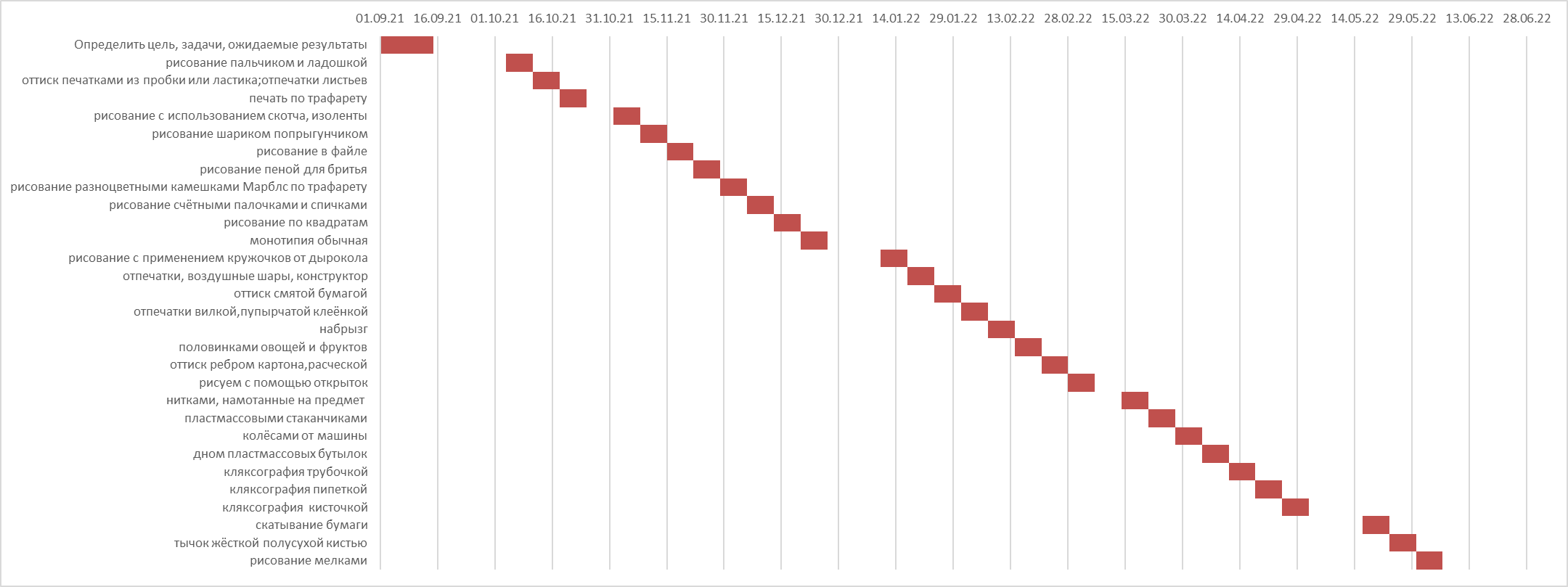 Приложение 2Сильные стороныСлабые стороны1. Организация данной работы не трудоемка при наличии художественных материалов, образцов рисунков в нетрадиционной технике рисования,методической базы и соответствующей подготовки самого педагога. 2. Опыт успешной работы1. Нехватка знаний у педагогов2. Непонимание значимости эстетического воспитания.ВозможностиУгрозы1.Открытие дополнительной образовательной услуги.2. Формирование сообщества родителей, ориентированных на эстетическое воспитание.3. Проявление интереса родителей к содержанию занятий.1.Нежелание педагогов отступать от традиционных техник.2. Нежелание родителей участвовать в проектах.Рисование воздушными шарамиРисование ладошками «Осеннее дерево»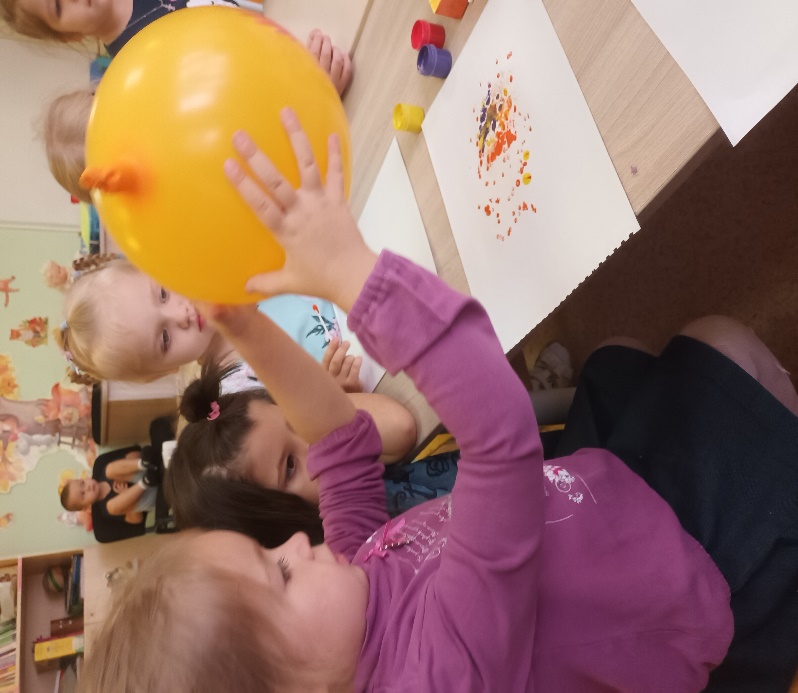 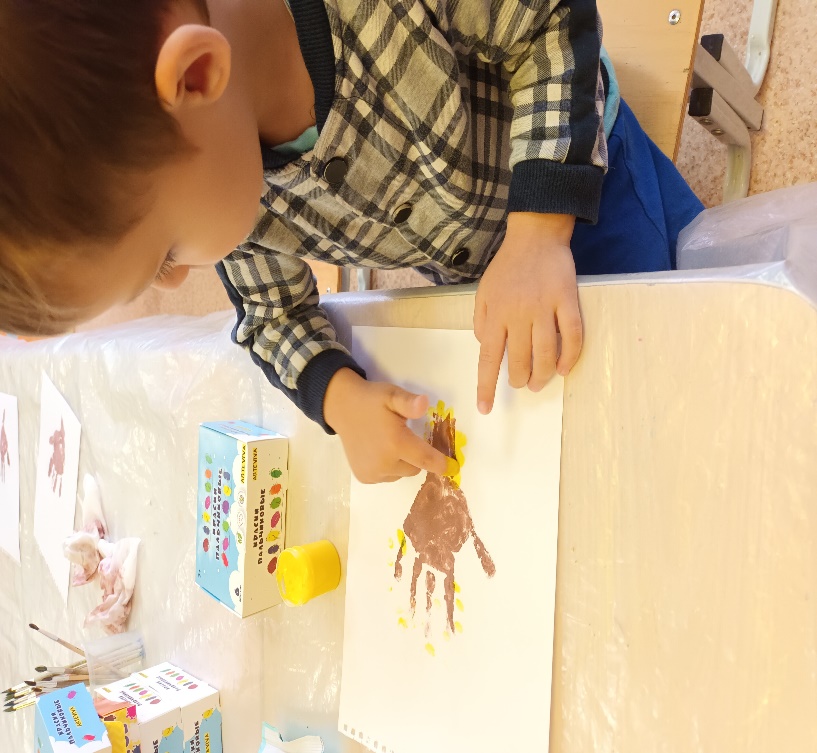 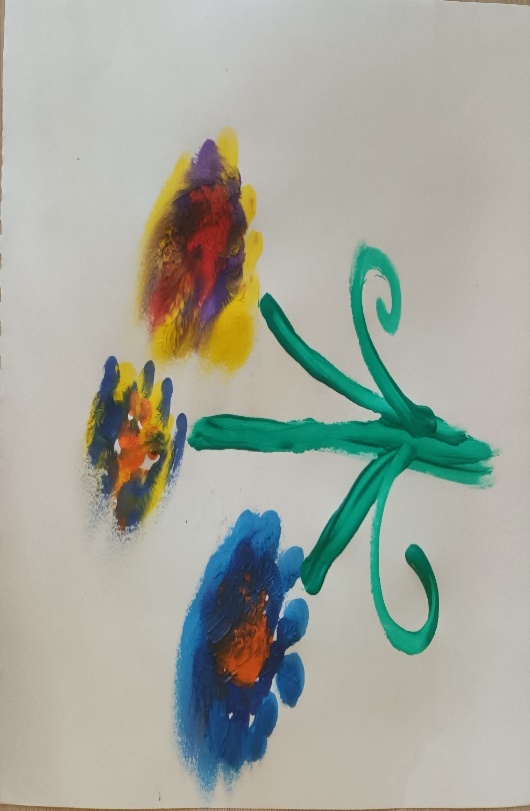 Тема (техника)ЦельМатериалСентябрь.«Дождик»
(Рисование
пальчиком)Познакомить с приемами пальчикового рисования, развивать чувство композиции и ритма. Закреплять навыки рисования гуашью.Альбомный лист, акварель, салфетка,Сентябрь.«Бабочка».
(монотипия, рисование ладошками)Учить детей на мокром листе делать отпечатки ладошек, и складывать пополам лист. Дорисовывать бабочку красками.Альбомный листы, поролон, вода, тарелочки с гуашью, краски, кисточки, салфетки.Сентябрь.«Березовая роща»
(Печать листьями березы)Научить способу получения изображения прижиманием растений разной величины и формы (листочки).Альбомный лист, кисть, березовые лисья разной величины, гуашь всех цветов, кисть, салфетка, баночка с водой, картинки с изображением березовой рощи.Сентябрь.«Осеннее дерево».
(Рисование ладошками, пальчиками и кистью)Продолжать закреплять умение использовать ладонь, как изобразительное средство, окрашивать её, делать отпечаток (пальцы расставлены в стороны). Закрепить умение дополнять изображение деталями (ветками, разноцветными листочками)Альбомный лист, гуашь коричневая, акварель желтая, оранжевая, красн6ая, кисть толстая и тонкая, салфетка, баночка с водойОктябрь.Корзина с грибами
(Печать половиками картошки с вырезанными грибами)Закреплять умение пользоваться трафаретом.Трафарет разных грибов, корзины, вырезанные взрослым из картона, гуашь, палитра, палочки с закреплёнными кусочками поролона, салфетка.Октябрь.Осень отражается в воде.
(Монотипия)Знакомить с техникой рисования монотипия, складывая лист бумаги вдвое и на одной его половине рисуя желаемый рисунок, используя много воды. Затем по сгибу накрывают рисунок чистой стороной листа и прижимают ладошками.Альбомный лист, акварель, образец пейзажа, баночка с водой, кисть, салфеткаОктябрь.«Листопад»
(отпечаток листьями)Научить способу получения изображения прижиманием растений разной величины и формы (листочки).Альбомный лист, кисть, лисья разных деревьев разной величины, гуашь всех цветов, кисть, салфетка, баночка с водой.Чудесные превращения кляксы
(Кляксография)Создать условия для свободного экспериментирования. Научить детей делать кляксы (черные и разноцветные). Затем ребенок может смотреть на них и видеть образы, предметы или отдельные детали. После этого, не принуждая ребенка, а показывая, перейти к следующему этапу - обведение или дорисовка клякс.Кисть, акварель, баночка с водой, салфетка, трубочка для коктейляНоябрь.«Розы для мамы».
(печатанье пекинской капустой»Учить детей наносить кистью гуашь на капусту и прикладывать к листу создавая букет. Учить работать коллективноГуашь разного цвета, кисти, пекинская капуста, разрезанная на3 части, салфетки, вода в баночках.Ноябрь.«Снегири на рябинке»»
(рисование ватными палочками, пальчиками)Учить детей рисовать ватными палочками кисть рябины, а снегирей пальчиками и дорисовывать тонкой кистью)Альбомный лист, акварельные краски, кисточка, ватные палочки, салфетка, вода в баночке.Ноябрь.«Веселая зима»
(Рисование солью)Продолжать знакомить с техникой рисования солью. Развивать наглядно- образное мышление, воображение, мелкую моторику рук.Цветной картон тёмного цвета, клей ПВА, салфетка, мелкая сольНоябрь.«Вьюга»
(Рисование мятым пакетом)Знакомить с новой техникой рисования мятым пакетом. Учить аккуратно набирать краску, наносить оттиски на бумагу. Продолжать знакомить с цветом. Развивать эстетический вкус.Альбомный лист, целлофановый пакет, палитра, гуашь, кисть, баночка с водой, салфеткаДекабрь.«Новогодняя елочка».
(Пластилинография)Закреплять умение катать одного размера шарики и приклеивать на их на контур ёлочки близко друг к другу. Воспитывать аккуратность. Умение работать в коллективе.Пластилин зеленого цвета разного оттенка, нарисованный силуэт елочки.Декабрь.«Веселые снеговики»
(рисование рукой, отпечаток ступни)Учить детей дополнять рисунок деталями: глазки, морковка, веточки-руки, шапка-ведро. Развивать фантазию, аккуратность.Подготовленные отпечатки ступни, кисти тонкие, гуашь разноцветная, салфетки, вода в баночках.Декабрь.«Зимушка зима»
(разнообразные способы рисования)Закрепить нетрадиционные способы рисования (пальчиком, ватными палочками, набрызгивание, печать, ниткой и др). Учить передавать в рисунке приметы зимы: снег, снегопад, зимующих птиц и т. д), воспитывать интерес к рисованиюКраска, гуашь, кисти разной толщины, материал для изображения рисунка, (Зубная щетка, клей, соль, ватные палочки), баночки с водой, салфетка.